Ove godine Srednja škola dr. Antuna Barca ima čast i zadovoljstvo predstaviti Vam prvu učeničku Zadrugu škole!Krenimo od samog imena! Izabrali smo ga po onome  po čemu je poznat naš kraj - ciboru.Učenička zadruga imat će  nekoliko sekcija  u kojima će svatko moći pronaći sebe i pokazati svoj talent.U učeničku Zadrugu moći će se prijaviti svatko tko želi raditi i kreativno doprinijeti Zadruzi. Svoj talent i kreativnost  učenici su  već pokazali ukrašavanjem škole za vrijeme Božićnih blagdana, a oni će biti i budući članovi Zadruge. Borna Radenić, 2.a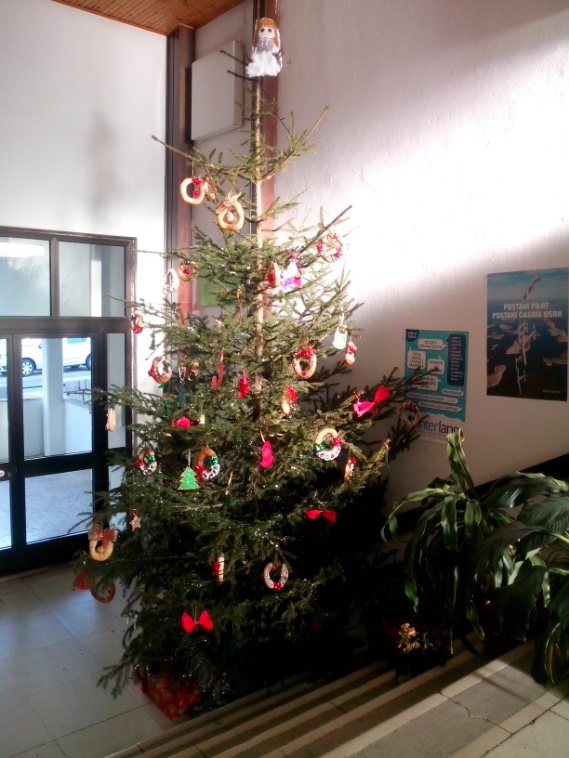 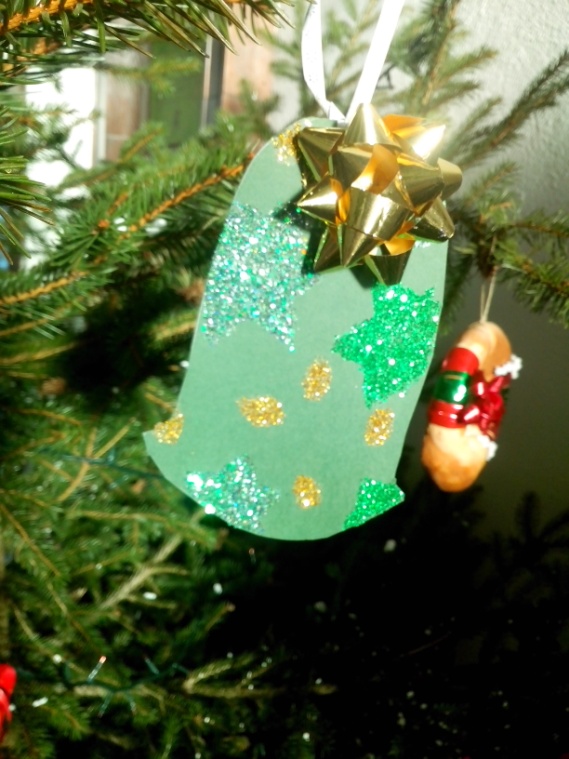 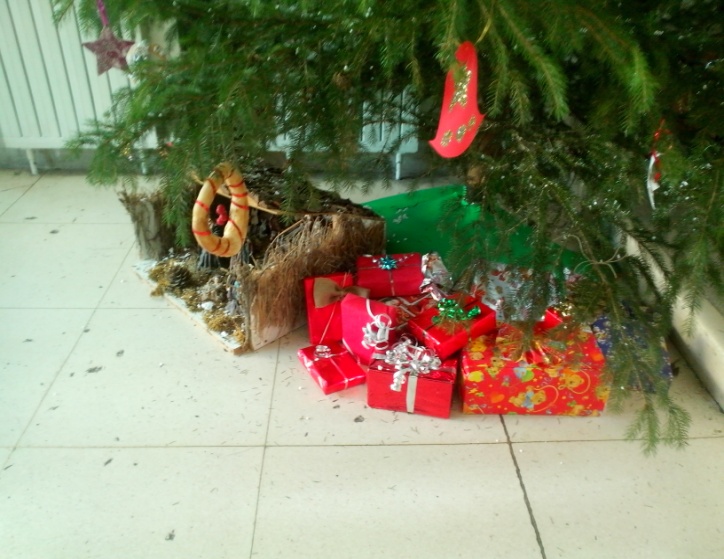 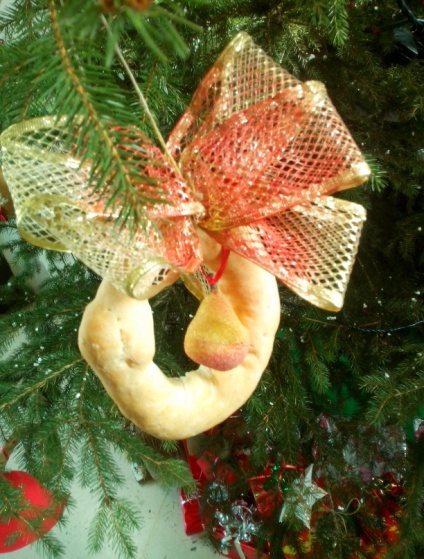 